Приложение 13(Принципиальные схемы пароводяного и парового трактов котла) 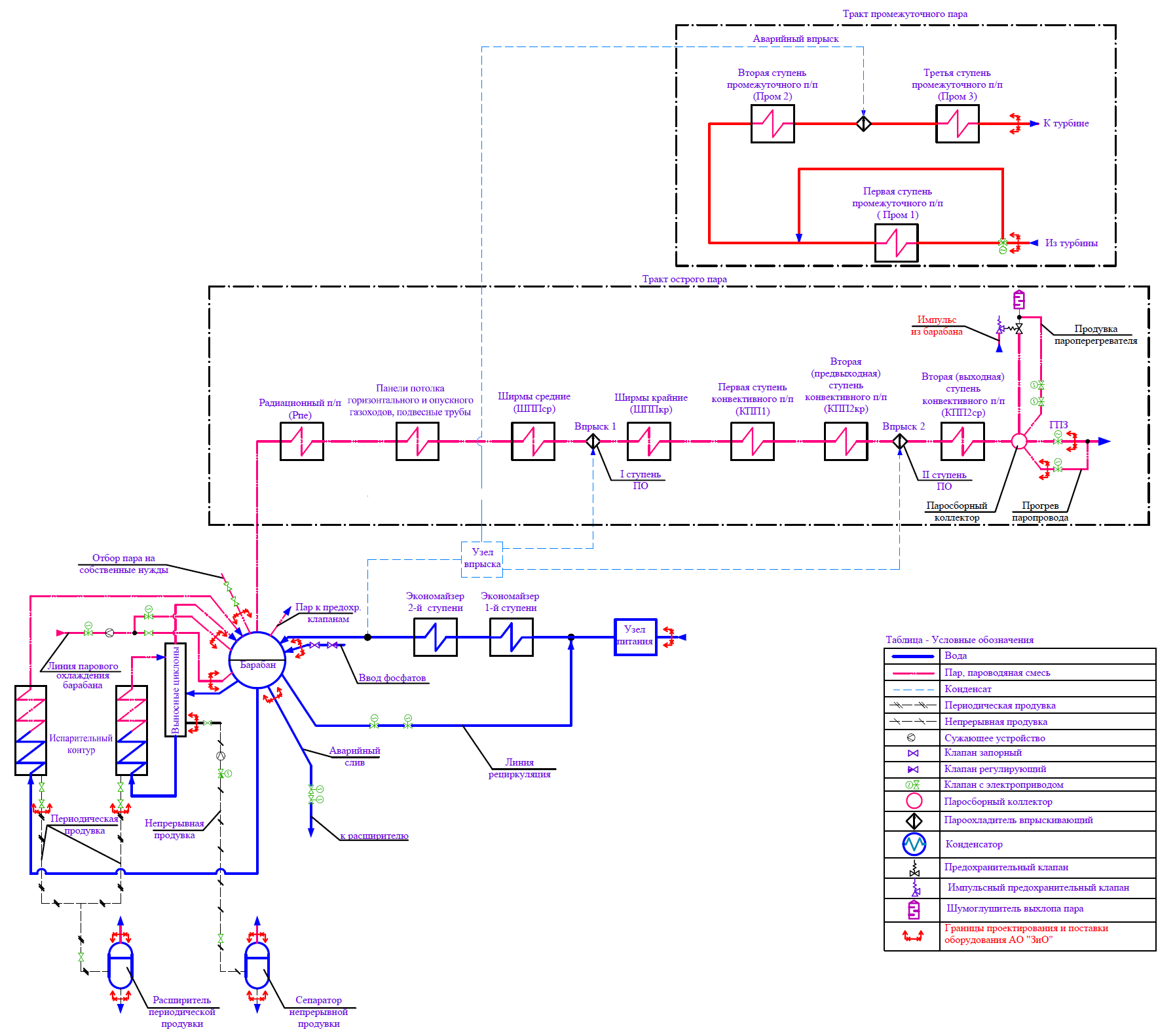 Рис. 13.1. Принципиальная схема пароводяного тракта котла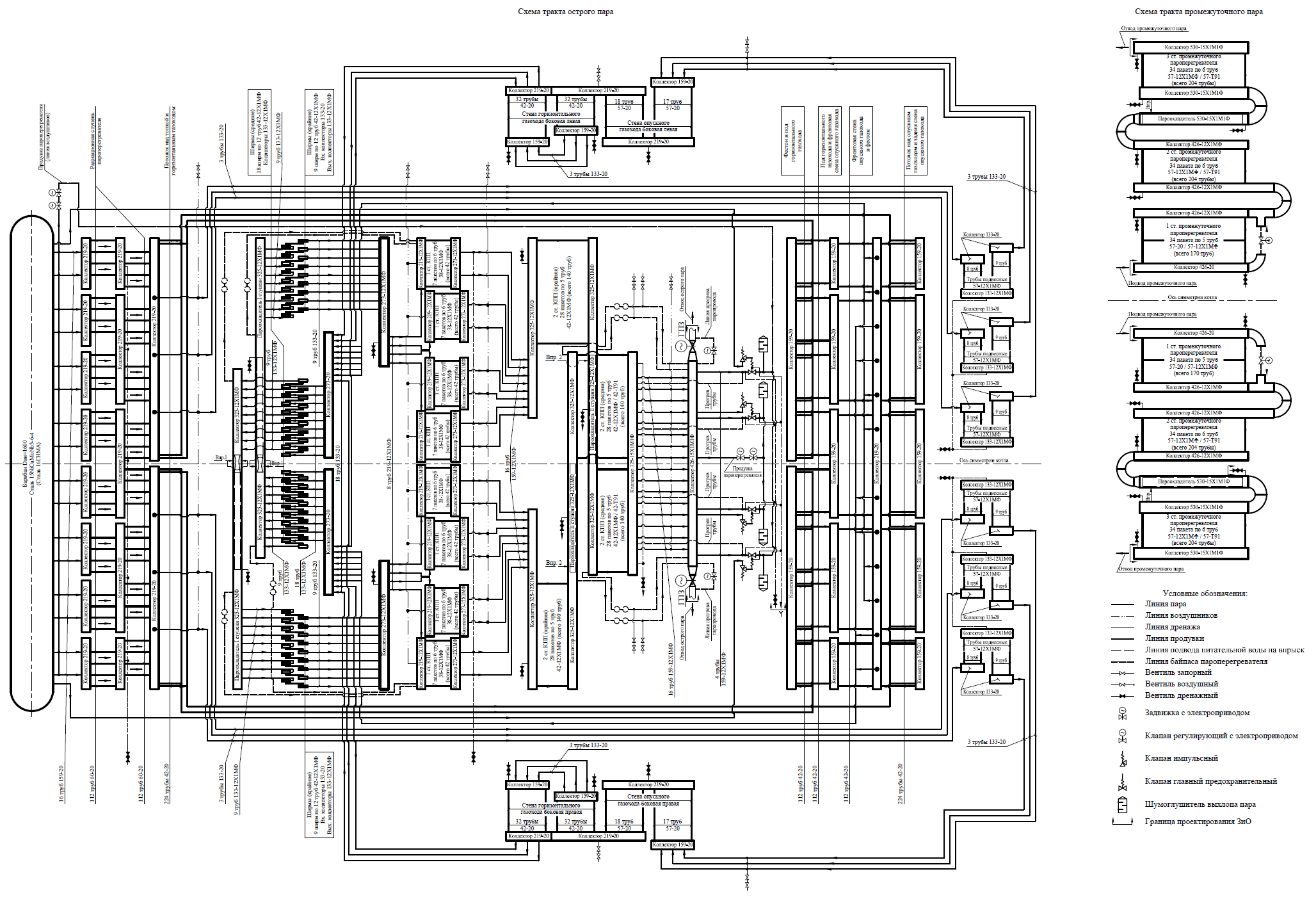 Рис. 13.2. Принципиальная схема пароперегревателя котла